Project result no. 2Training course entitled:Key competences for people 50+:Entrepreneurship Part 4/5 - Training course evaluation questionnaireVersion: English 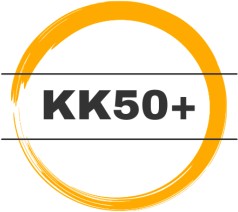 Prepared by the Project Consortium (main Author: Deinde)within the project 2021-1-PL01-KA220-ADU-000035200, „Key competences for people 50+”The project implemented under the Erasmus+ program, from 1 February 2022 to 30 November 2023 by the consortium: Deinde sp. z o.o. (Poland), Institut Saumurois de la Communication (France), INERCIA DIGITAL SL (Spain), Stiftelsen Mangfold i Arbeidslivet (Norway).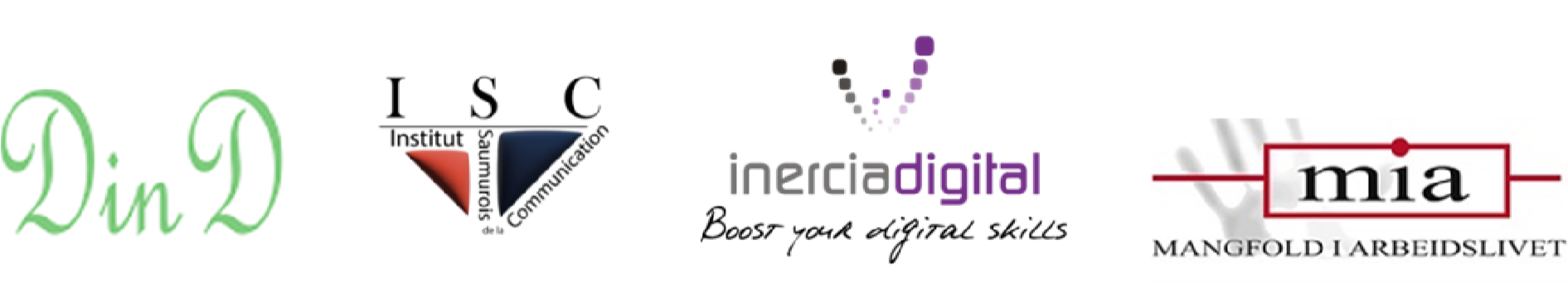 Disclaimer: Funded by the European Union. Views and opinions expressed are however those of the author(s) only and do not necessarily reflect those of the European Union or the European Education and Culture Executive Agency (EACEA). Neither the European Union nor EACEA can be held responsible for them.Training course evaluation questionnaire…………………., on …………………… EVALUATION QUESTIONNAIRE measuring the level of participants' satisfaction with the training course Upon completion of the training, participants are strongly encouraged to complete this EVALUATION QUESTIONNAIRE.  Organizer will use this information to determine the effectiveness of training course content and tools, trainer s, training environment, and training benefits. Instructions: Please circle the response below that best describes your assessment of the training.  If a question is not applicable to your training course or if you do not have sufficient information to answer, select N/A.SECTION I:  COURSE CONTENTSECTION I:  COURSE CONTENTSECTION I:  COURSE CONTENTSECTION I:  COURSE CONTENTSECTION I:  COURSE CONTENTSECTION I:  COURSE CONTENTSECTION I:  COURSE CONTENTNotAppli-cableStronglyDisagreeDisagreeCan NotDecideRather AgreeStronglyAgreeI understand what were the learning objectives of the courseN/A12345The course content supported the learning objectives.                     N/A12345The course general length was sufficient to deliver the content. N/A12345The course design (i.e., materials and learning activities) encouraged my participation in the class.N/A12345The course provided opportunities to practice and reinforce what was taught. N/A12345The course information was at an appropriate level to understand the learning objectives.N/A12345The exercises/quizzes/others helped me to learn the course topics.N/A12345The learning aids (i.e., presentation, software, training materials, other) assisted my learning.N/A12345SECTION II: ORGANIZATION AND TRAINING TOOLSSECTION II: ORGANIZATION AND TRAINING TOOLSSECTION II: ORGANIZATION AND TRAINING TOOLSSECTION II: ORGANIZATION AND TRAINING TOOLSSECTION II: ORGANIZATION AND TRAINING TOOLSSECTION II: ORGANIZATION AND TRAINING TOOLSSECTION II: ORGANIZATION AND TRAINING TOOLSNotAppli-cableStronglyDisagreeDisagreeCan NotDecideRather AgreeStronglyAgree The training location was easy to find.N/A12345The lecture rooms were adequate (size, equipment).N/A12345The computer rooms were adequate (size, equipment).N/A12345The training facilities were suitable for learning.N/A12345The technology equipment was working properly.N/A12345Breaks between classes were properly planned (break’s duration, schedule).N/A12345Meals and drinks were adequately available and adapted to the needs.N/A12345SECTION III:  TRAINER  EVALUATION SECTION III:  TRAINER  EVALUATION SECTION III:  TRAINER  EVALUATION SECTION III:  TRAINER  EVALUATION SECTION III:  TRAINER  EVALUATION SECTION III:  TRAINER  EVALUATION SECTION III:  TRAINER  EVALUATION NotAppli-cableStronglyDisagreeDisagreeCan NotDecideRather AgreeStronglyAgreeThe trainer was prepared for class.N/A12345The trainer was knowledgeable about the course content.N/A12345The trainer was responsive to questions and other needs of participants.N/A12345The trainer showed good mannersN/A12345The trainer presented the content in an interesting manner.N/A12345The trainer communicated well.N/A12345The trainer encouraged a       participatory and interactive learning environment.N/A12345SECTION IV:  TRAINING BENEFITSECTION IV:  TRAINING BENEFITSECTION IV:  TRAINING BENEFITSECTION IV:  TRAINING BENEFITSECTION IV:  TRAINING BENEFITSECTION IV:  TRAINING BENEFITSECTION IV:  TRAINING BENEFITI needed training on this topic.N/A12345The training was relevant to improving the knowledge/skills I need to accomplish my job.N/A12345The training was essential to improve the knowledge / skills needed for my activities outside of my job.N/A12345I believe the practical exercises were good simulations of the tasks that I actually perform on my personel, social or vocational life.N/A12345There was more than one training method used that was conducive to my learning style (i.e. straight lecture, lecture with visual aids and/or interaction, exercises).N/A12345SECTION V:  TRAINING OVERALLSECTION V:  TRAINING OVERALLSECTION V:  TRAINING OVERALLSECTION V:  TRAINING OVERALLSECTION V:  TRAINING OVERALLSECTION V:  TRAINING OVERALLSECTION V:  TRAINING OVERALLOverall, I am satisfied with the training course.N/A12345Overall, I am satisfied with the  training organization.N/A12345Overall, I am satisfied with the trainer (s).N/A12345In your opinion, was the amount of time devoted to discussing particular issues appropriate (please mark the selected answer with a cross) :Yes	  No, why?In your opinion, was the amount of time devoted to discussing particular issues appropriate (please mark the selected answer with a cross) :Yes	  No, why?In your opinion, was the amount of time devoted to discussing particular issues appropriate (please mark the selected answer with a cross) :Yes	  No, why?In your opinion, was the amount of time devoted to discussing particular issues appropriate (please mark the selected answer with a cross) :Yes	  No, why?In your opinion, was the amount of time devoted to discussing particular issues appropriate (please mark the selected answer with a cross) :Yes	  No, why?In your opinion, was the amount of time devoted to discussing particular issues appropriate (please mark the selected answer with a cross) :Yes	  No, why?In your opinion, was the amount of time devoted to discussing particular issues appropriate (please mark the selected answer with a cross) :Yes	  No, why?Additional Comments:Additional Comments:Additional Comments:Additional Comments:Additional Comments:Additional Comments:Additional Comments: